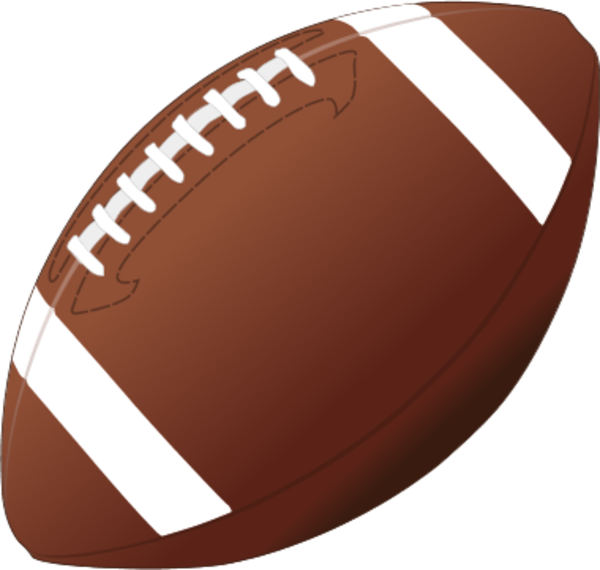 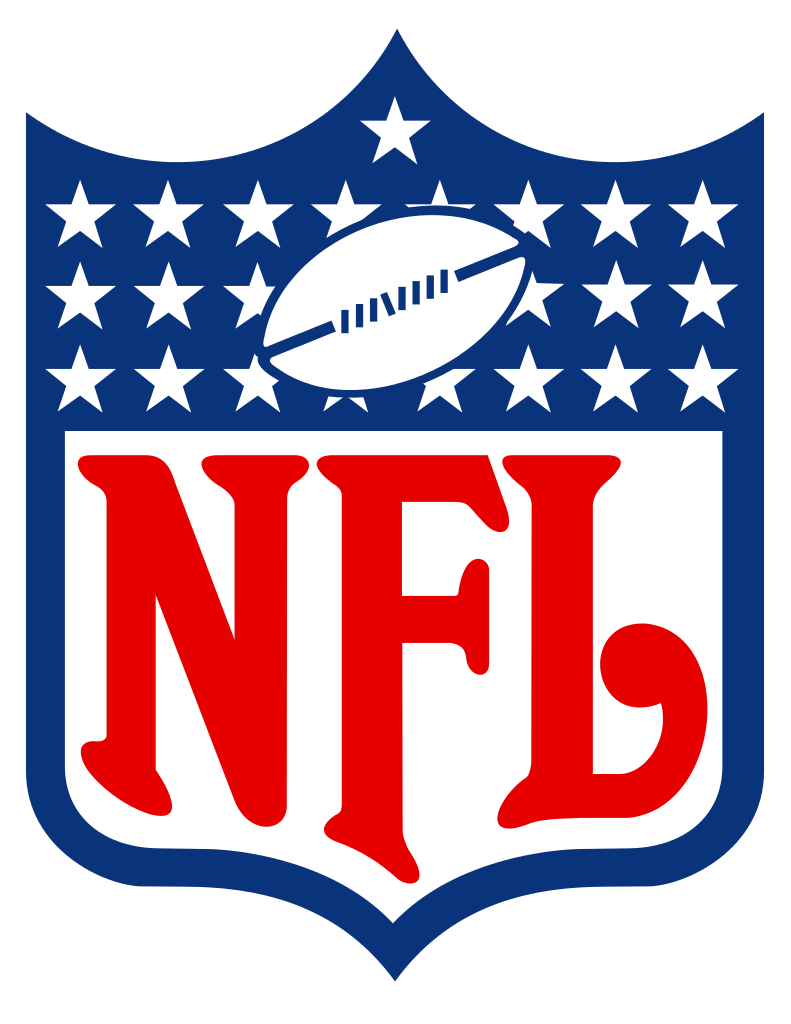 SUPERBOWL WEEKYELLOW SLIDE CIRCUITClimb the mountain***Slide DownUp the ladderThrow a touchdownBunny hopsForward rollAll Star jumps 3xWalk through the hoopsUnder and over obstaclesOTHER PARENT/TOT CIRCUITUp the stepsWalk across the stonesWalk around and down beamLever touches OR frog jumpsFine motor-pinchers and pomsCartwheel***Peek & Do 2xHang and drop ball in bucket w/ feetTINY PARENT/TOT CIRCUITBalance BoardReleve with Bean BagThrow a touchdownTwist and turn in FrisbeesSpiderwalk Bird Soldier RocketBunny hopsWalk down the beamsTUMBLE TRAK CIRCUITN/ASMALL BEAMSBird Soldier RocketWalk across the beamJump FreezeForward RollPopcorn 3xHands down-jump L & RHigh knees in hoopsBARSN/ARED SLIDE CIRCUITUP the SlideDOWN the stairsSideways BearcrawlsPullover***Walk through ladderJumps up/down 3xStraddle rollBSRLever touchesLay down-feet up wallWalk across beamReleve across beamAGAINST THE WALLUp the stairsHang-Put block in bucket with feetPike RollBack bend***TabletopSpiderwalkFront Support Casts 3xGrab a coneBEAM-Step on all red feetThrow a touchdownClimb the mountain***Slide DownUp the ladderThrow a touchdownBunny hopsForward rollAll Star jumps 3xWalk through the hoopsUnder and over obstaclesUp the stepsWalk across the stonesWalk around and down beamLever touches OR frog jumpsFine motor-pinchers and pomsCartwheel***Peek & Do 2xHang and drop ball in bucket w/ feetBalance BoardReleve with Bean BagThrow a touchdownTwist and turn in FrisbeesSpiderwalkBird Soldier RocketBunny hopsWalk down the beamsBird Soldier RocketWalk across the beamJump FreezeForward RollPopcorn 3xHands down-jump L & RHigh knees in hoopsUP the SlideDOWN the stairsSideways BearcrawlsPullover***Walk through ladderJumps up/down 3xStraddle rollBSRLever touchesLay down-feet up wallWalk across beamReleve across beamUp the stairsHang-Put block in bucket with feetPike RollBack bend***TabletopSpiderwalkFront Support Casts 3xGrab a coneBEAM-Step on all red feetThrow a touchdown